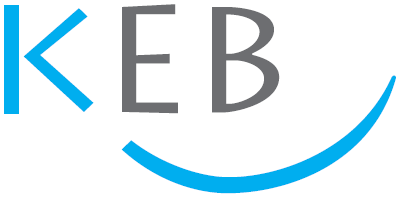 Abrechnung StudienfahrtKEB RegenKirchplatz 18, 94209 Regen, Tel. 09921 7814, Fax: 09921 8358www.keb.regen.de, keb.regen@bistum-passau.deTermin			         Datum (am oder von bis)Führung(en) bzw. Besichtigung(en)Verantwortlich für die StudienfahrtBankverbindung ZuschussempfängerDie Rechnung für den Bus liegt bei.Hiermit bestätige ich die Richtigkeit meiner Angaben.Datum							UnterschriftTerminReisezieleDatumDauer der Führung (von - bis)Inhalt (z.B. Kirchen- oder Stadtführung)Pfarrei / Verband:Name d. VerantwortlichenTel.:Kontoinhaber/inIban:BIC:Bankname